(Dear Sir, In our college Journal Link to be updated in this style – TabsAbout us,   Editorial Board, Editors Desk, Archives, Subscription, Guideline to Authors, Ethics and Publication policy, Undertaking Form,  Contact )Each and Every tab contents are herewith attached as separate document.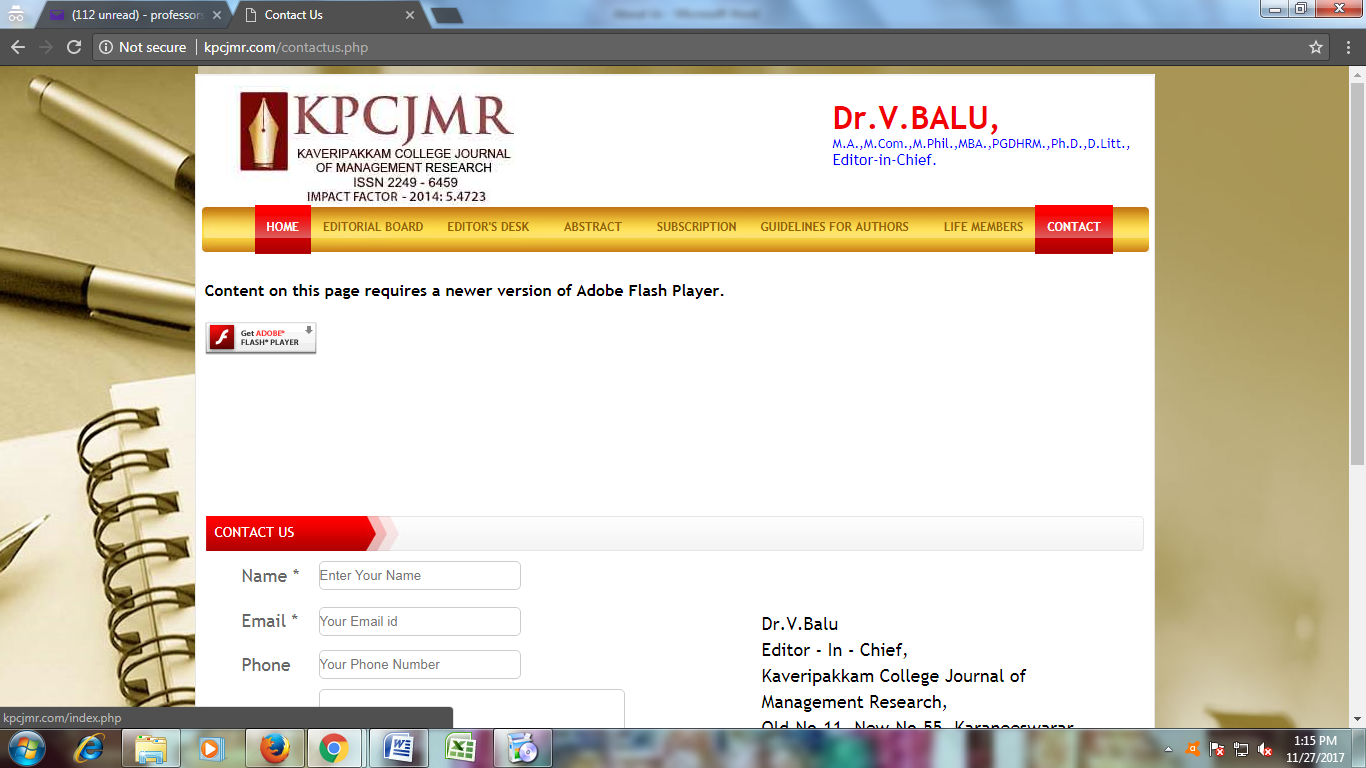 